Application to Laois County Council for Registration or Re-Registration of an Authorised Waste Collector under the Waste Management (Tyres and Waste Tyres) Regulations 2007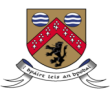 Application for:		Registration				Re-registrationSection 1: Authorised Waste Collector (AWC) DetailsName of Authorised Waste Collector	_______________________________________________________________________Trading as (if different from above)		_______________________________________________________________________CRO Number (if applicable)			_______________________________________________________________________Address of Registered Office		_______________________________________________________________________(where the AWC is a company)			_______________________________________________________________________					_______________________________________________________________________Telephone Number			_______________________________________________________________________Fax. No.					_______________________________________________________________________E-mail address				_______________________________________________________________________Address of Principal Place of Business	_______________________________________________________________________(if not a company)				_______________________________________________________________________					_______________________________________________________________________Telephone Number			_______________________________________________________________________Fax. No.					_______________________________________________________________________Email address:				_______________________________________________________________________Name(s) of Owner(s) of the Company	_______________________________________________________________________Address(es) of Owner(s) of the Company	_____________________________________________________________________    (please use additional sheets if necessary)		_______________________________________________________________________					_______________________________________________________________________Section 2: Details of Waste Tyre Storage LocationsList the full address for each premises at which waste tyres will be stored by the AWC or on his/her behalf. Please use additional sheets if necessary.__________________________________________________________________________________________________________________________________________________________________________________________________________________________________________________________________________________________________________________________________________________________________________________________________________________________________________________________________________________________________________________________________________________________________________________________________________________________________________________________________________________________________________________________________________________________________________________________________________________________________________________________________________________________________________________________________________________________________________________________________________________________________________________________________________________________________________________________________________________________________________________________________________________________________________________________________________________________________________________________________________________________________________________________________________________________________________________________________________________________________________________________________________________________________________________________________________________________________________________________________________________________________________________________________________________________________________________________________________________________________________________________________________________________________________________________________________________________________________________________________________________________________________________________________________________________________________________________________________________________________________________________________________________________________________________________________________________________________________________________________________________________________________________________________________________________________________________________________________________________________________________________________________________________________________________________________________________________________________________________________________________________________________________________________________________________________________________________________________________________________________________________________________________________________________________________________________________________________________________________________________________Section 3: Quantities of TyresState the quantities by weight or, as appropriate, by number of units of waste tyres that were collected in the calendar year prior to the date of application:Section 4: DeclarationI/We hereby make application for registration, pursuant to the provisions of the Waste Management Act 1996 as amended and Waste Management (Tyres and Waste Tyres) Regulations 2007 (S.I. No. 664 of 2007).I/We enclose a copy or, as appropriate, copies of all valid permits issued in accordance with the provisions of regulations under Section 34(1) or, as appropriate, 39(1) or, as appropriate 39(4) of the Act.I/We enclose a copy, or as appropriate, copies of all notices issued in the calendar year prior to the date of application in accordance with the provisions of regulations under Section 55 of the Act.I/We enclose a certificate from an independent person, who is qualified at this moment in time to be appointed, or continue to act as, my/our auditor, confirming the quantities by weight and by number of units of tyres that were collected by me/us in the calendar year prior to the year this application refers to.I/We enclose a copy of my/our -Waste Management Plan in respect of this application for First Registration/Re-registration, andWaste Management Report in respect of this application for Re-registrationI/We certify that a copy of my/our Waste Management Plan and/or Waste Management Report has been submitted to all –approved bodies established in accordance with the provisions of Part VII of the Waste Management (Tyres and Waste Tyres) Regulations 2007 (S.I. No. 664 of 2007) and,local authoritiesin accordance with the provisions of article 16(3) of the Waste Management (Tyres and Waste Tyres) Regulations 2007 (S.I. No. 664 of 2007).I/We certify that any waste tyres stored at the premises to which this application relates to, will be stored in an environmentally sound manner, including any manner which will not endanger human health or harm the environment, and in particular will not –create risk to waters, the atmosphere, land, soil, plants or animals,adversely affect the visual impact on the landscape,pose a fire risk by virtue of the manner in which waste tyres are being stored or, as appropriate,be mixed with other waste streams when stored.I/We certify that the information given in this application is truthful, accurate and complete. Signature			_______________________________________________________Print Name			_______________________________________________________Address			_______________________________________________________				_______________________________________________________				_______________________________________________________Note:This form, along with the appropriate registration fee must be submitted to the Environment Section of the Local Authority in whose functional area the premises concerned is situated.Registration must be renewed by 31st of January each year.Notes to Accompany Application FormThe Authorised Waste Collector must:Retain records for a minimum of seven yearsNotify the relevant local authority of any changes to the information provided in, as the case may be, an application for registration or the last preceding application for renewal of registration.Submit Quarterly Reports to the relevant local authority by the 10th day of April, July, October and January of the following year.Submit annual figures to the EPA by the 28th February of each year.Ensure that the statutory notices are in place.ChecklistCompleted Authorised Waste Collector Registration Form, required under Article 13(1)(a).Registration fee of €100 in respect of each place of business and premises used to store waste tyres, required under Article 14(2)(a).Copy of the Authorised Waste Collector’s Waste Management Plan, require under Article 16(1)(a), which should contain at least the information outlined in Part 3 of the Fifth Schedule.Certificate from an external auditor verifying the accuracy of the information submitted, required under Article 14(2)(b).Copy/copies of all valid permits issued in accordance with the provisions of regulations under Section 34(1) or, as appropriate, 39(1) or, as appropriate, 39(4) of the Act.A copy or, as appropriate, copies of all notices issued in the calendar year prior to the date of application in accordance with the provisions of regulations under Section 55 of the Act. Category of Tyre & DescriptionFalling within SITC when newFalling within CN Code when newWaste Tyres CollectedWaste Tyres CollectedCategory of Tyre & DescriptionFalling within SITC when newFalling within CN Code when newUnitsTonnesCategory 1                        Pneumatic tyres of rubber, of a kind used on motor cars (including station wagons and racing cars) other than tyres placed on the market as tyres in category 66251040111000Category 2                         Pneumatic tyres of rubber, of a kind used on buses or lorries other than tyres placed on the market as tyres in category 66252040112010Category 2                         Pneumatic tyres of rubber, of a kind used on buses or lorries other than tyres placed on the market as tyres in category 66252040112090Category 3                         Pneumatic tyres of rubber, of a kind used on motorcycles other than tyres placed on the market as tyres in category 66254140114020Category 3                         Pneumatic tyres of rubber, of a kind used on motorcycles other than tyres placed on the market as tyres in category 66254140114080Category 4                         Pneumatic tyres of rubber, having a 'herring-bone' or similar tread other than tyres placed on the market as tyres in category 66255140116100Category 4                         Pneumatic tyres of rubber, having a 'herring-bone' or similar tread other than tyres placed on the market as tyres in category 66255140116200Category 4                         Pneumatic tyres of rubber, having a 'herring-bone' or similar tread other than tyres placed on the market as tyres in category 66255140116300Category 4                         Pneumatic tyres of rubber, having a 'herring-bone' or similar tread other than tyres placed on the market as tyres in category 66255140116900Category 5                                 Other pneumatic tyres of rubber, (Nes) other than tyres placed on the market as tyres in category 66255940119200Category 5                                 Other pneumatic tyres of rubber, (Nes) other than tyres placed on the market as tyres in category 66255940119300Category 5                                 Other pneumatic tyres of rubber, (Nes) other than tyres placed on the market as tyres in category 66255940119400Category 5                                 Other pneumatic tyres of rubber, (Nes) other than tyres placed on the market as tyres in category 66255940119900Category 6                         Retreaded or used pneumatic tyres of rubber; solid or cushion tyres6259240121100Category 6                         Retreaded or used pneumatic tyres of rubber; solid or cushion tyres6259240121200Category 6                         Retreaded or used pneumatic tyres of rubber; solid or cushion tyres6259340122000Category 7                                 Tyres other than in categories 1 to 6All except aboveAll except aboveTotals